Dr Zilli Huma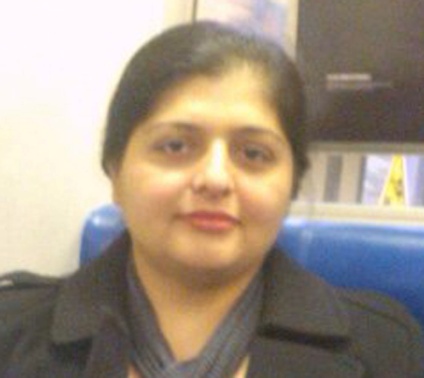 MBBS, FCPS General Surgery (Pak), PhD Anatomy (Glasgow, UK), CHPEProfileAssociate Professor Department of AnatomyInstitute of Basic Medical SciencesKhyber Medical University PeshawarTelephone:  00929217423Email: surghuma73@gmail.com My recent research has been on various aspects of spinal cord circuitry more specifically the role of Spinoreticular neurons in rats. I have used stereotaxic surgery for tract tracing as well as immunohistochemistry. Most of this work was done in the University of Glasgow, Spinal cord research group with Professor David J. Maxwell. In addition we had collaboration with Dr. Ingela Hammar from Gothenburg University, Sweden working on cats. This work has now been extended into all aspects of anatomy: developmental (infertility studies), gross anatomy (Dental morphology), microscopy (toxicology of pesticides) and neuro-anatomy (brain tumour cells morphology). Applied and extended teaching and learning of via moodle, virtual histology and developing soft/personal development courses for students. Revamped all courses of MPhil and PhD in anatomy and developed a structured format for all other departments to follow. Also developing Skills lab and anatomy lab IBMS.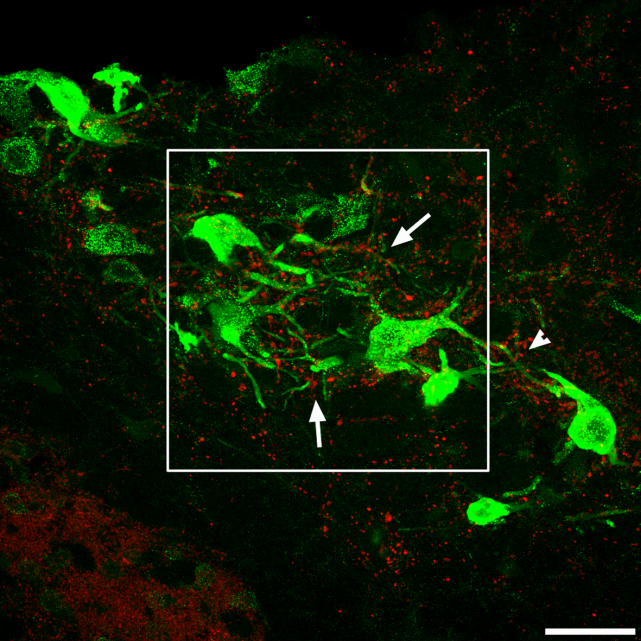 A cluster of pre-cerebellar cells in the Lateral reticular nucleus (green), Anterogradely labelled spinobulbar terminals (red). Scale 50µmPublicationsHuma, Z., Du Beau , A., Brown, C., and Maxwell, D.J. (2014) Origin and neurochemical properties of bulbospinal neurons projecting to the rat lumbar spinal cord via the medial longitudinal fasciculus and caudal ventrolateral medulla. Frontiers in Neural Circuits, 8(Art 40). pp. 1-14. (doi: 10.3389/fncir.2014.00040) (Impact factor 3.0)Huma, Z. and Maxwell, D. J. 2015. The spino-bulbar-cerebellar pathway: organisation and neurochemical properties of spinal cells that project to the lateral reticular nucleus in the rat. Frontiers in Neuroanatomy, 9. (doi:10.3389/fnana.2015.00001)(Impact factor 4.2)Huma,Z., Ireland,K., and Maxwell,D,J. (2015) The spino-bulbar-cerebellar pathway: activation of neurons projecting to the lateral reticular nucleus in the rat in response to noxious mechanical stimuli. Neuroscience Letters. Accepted awaiting publication (Impact factor 2.201)Elahi,M., Inayat,Q., Wazir, F.,Huma, Z., (2009) Adaptation of rat gastric mucosa exposed to Indomethacin, a Histological study. GJMS, Dec, 7(2).pp143-48. Topographical Variations of the Sciatic Nerve in Pakistani Population. Medical Frum. August 2010. 21(8). 10-13Teaching ExperienceAssociate Professor Anatomy KMU, 2015-dateAssistant Professor Anatomy KMU 2014-2015Assistant Professor Anatomy, KGMC, 2010-2014Graduate Teaching Assistant, University of Glasgow, 2011-2014Lecturer Anatomy Khyber Girls Medical College, 2007-2010Supervision of research projects (Bachelors and Masters), UoG, 2011-2014PBL facilitator MBChB Year 1 and 2, UoG, 2014Lab leader Level-1 Biology, UoG, 2013-2014Administrative DutiesChair Technical evaluation committee, KMUMember Purchase committee, KMUMember Academic council, KMUMember AS&RB, KMUMember GSC, IBMSMember IBOS and Board of faculties, KMU